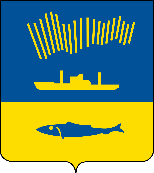 АДМИНИСТРАЦИЯ ГОРОДА МУРМАНСКАП О С Т А Н О В Л Е Н И Е                                                                                                                 №     В соответствии с Федеральным законом от 06.10.2003 № 131-ФЗ 
«Об общих принципах организации местного самоуправления в Российской Федерации», в целях улучшения благоустройства, обеспечения чистоты 
и порядка на территории города Мурманска, а также поддержания надлежащего внешнего вида зданий и сооружений п о с т а н о в л я ю: 1. Провести месячник по санитарной очистке и благоустройству города Мурманска (далее – месячник) в два этапа: с 12.04.2021 по 24.05.2021 
и с 23.08.2021 по 24.09.2021.2. Провести 15.05.2021 и 11.09.2021 общегородские субботники 
по санитарной очистке берегов природных водных объектов города Мурманска: озер Семеновского, Окуневого, Среднего, Глубокого и Чистого.3. Провести 17.04.2021, 24.04.2021, 02.05.2021 общегородские субботники по санитарной очистке и благоустройству города Мурманска.4. Предложить физическим и юридическим лицам, осуществляющим деятельность по управлению многоквартирными домами, в период проведения месячника: 4.1. Организовать информирование населения, проживающего 
в обслуживаемом жилищном фонде, о сроках проведения месячника, провести разъяснительную и агитационную работу среди жителей в целях обеспечения их активного участия в общегородских субботниках по санитарной очистке берегов природных водных объектов и по санитарной очистке и благоустройству города Мурманска (далее – общегородские субботники).4.2. Организовать выполнение работ по санитарной очистке 
и благоустройству придомовых территорий города Мурманска, в том числе: рыхление снега (в период проведения первого этапа месячника); сбор и вывоз мусора; очистку фасадов зданий и других объектов, находящихся 
на придомовой территории, от самовольно размещенных объявлений, вывесок, афиш, агитационных материалов и надписей, рисунков, графических изображений и других предметов.4.3. Привести придомовую территорию и объекты благоустройства, расположенные на ней, в надлежащее состояние.4.4. Согласовать графики вывоза мусора со специализированными организациями и представить их в муниципальное казенное учреждение «Новые формы управления».4.5. Обеспечить участников общегородских субботников, осуществляющих уборку придомовых территорий города Мурманска, необходимым инвентарем и обеспечить вывоз мусора с придомовой территории.4.6. Направить в муниципальное казенное учреждение «Новые формы управления» информацию о проведении каждого общегородского субботника 
по санитарной очистке и благоустройству на придомовых территориях города Мурманска, а также отдельно по первому и второму этапу месячника по форме согласно приложению № 1 к настоящему постановлению.5. Предложить руководителям учреждений, организаций, предприятий всех форм собственности в периоды с 12.04.2021 по 24.05.2021 и с 23.08.2021 по 24.09.2021:5.1. Организовать уборку закрепленных и прилегающих территорий, вывоз мусора, приведение фасадов зданий в надлежащее состояние.5.2. Обеспечить участников, осуществляющих уборку закрепленных и прилегающих территорий, необходимым инвентарем.5.3. Направить в управления административных округов города Мурманска информацию о проведении каждого общегородского субботника 
на закрепленных и прилегающих территориях, а также отдельно о результатах месячника по форме согласно приложению № 2 к настоящему постановлению.6. Управлениям Ленинского, Октябрьского, Первомайского административных округов города Мурманска (Ярошинский В.В., Здвижков А.Г., Зикеев Н.Г.):6.1. В сроки до 12.04.2021 и до 23.08.2021 создать штабы по проведению первого и второго этапов месячника.6.2. Обеспечить контроль выполнения работ по санитарной очистке 
и благоустройству территорий административных округов города Мурманска.6.3. Направить в комитет по развитию городского хозяйства администрации города Мурманска сводную информацию о проведении каждого общегородского субботника не позднее двух рабочих дней после проведения общегородского субботника, а также отдельно о результатах месячника 
не позднее двух рабочих дней после окончания месячника по форме согласно приложениям №№ 2, 3 к настоящему постановлению.7. Мурманскому муниципальному бюджетному учреждению «Управление дорожного хозяйства» (Ковалева М.А.): 7.1. Обеспечить участников общегородских субботников необходимым инвентарем и организовать вывоз собранного мусора.7.2. Изыскать возможность за счет собственных средств осуществить прием снега, убранного в ходе проведения общегородских субботников.8. Муниципальному автономному учреждению культуры «Мурманские городские парки и скверы» (Павлюк Н.В.) обеспечить инвентарем участников общегородских субботников по санитарной очистке на закрепленных 
за учреждением объектов и организовать вывоз собранного мусора.9. Предложить акционерному обществу «Завод по термической обработке твердых бытовых отходов» (Осокин Д.А.) (далее – Завод ТО ТБО) изыскать возможность за счет собственных средств осуществить прием мусора на Завод ТО ТБО от Мурманского муниципального бюджетного учреждения «Управление дорожного хозяйства» и муниципального автономного учреждения культуры «Мурманские городские парки и скверы».10. Муниципальному казенному учреждению «Новые формы управления» (Раев А.В.) направить в комитет по развитию городского хозяйства администрации города Мурманска сводную информацию о проведении каждого общегородского субботника и о результатах каждого этапа месячника не позднее двух рабочих дней после проведения общегородского субботника или окончания этапа месячника по форме согласно приложению № 1 к настоящему постановлению.11. Комитету по развитию городского хозяйства администрации города Мурманска (Кольцов Э.С.):11.1. Обеспечить контроль выполнения работ по санитарной очистке 
и благоустройству улично-дорожной сети города Мурманска.11.2. По окончании месячника обобщить полученные от управлений административных округов города Мурманска и муниципального казенного учреждения «Новые формы управления» сведения и направить информацию 
в администрацию города Мурманска о проведении месячника.12. Отделу информационно-аналитической работы и взаимодействия 
со СМИ администрации города Мурманска (Рихтер Н.В.) подготовить 
и разместить в газете «Вечерний Мурманск» и на официальном сайте администрации города Мурманска обращение к руководителям организаций 
и предприятий всех форм собственности, общественным организациям, движениям, политическим партиям, жителям города Мурманска 
с приглашением принять участие в общегородских субботниках. 13. Отделу информационно-технического обеспечения и защиты информации администрации города Мурманска (Кузьмин А.Н.) разместить настоящее постановление с приложениями на официальном сайте администрации города Мурманска в сети Интернет. 14. Редакции газеты «Вечерний Мурманск» (Хабаров В.А.) опубликовать настоящее постановление с приложениями. 15. Настоящее постановление вступает в силу со дня официального опубликования.16. Контроль за выполнением постановления возложить на заместителя главы администрации города Мурманска - председателя комитета по развитию городского хозяйства Кольцова Э.С.Глава администрации города Мурманска			                                                     Е.В. Никора